GO Math! Grade 1 Chapter Test Alignment This assessment guidance is designed as a companion to the Go Math K-5 Guidance Documents.  It provides support for modifying GO Math! Chapter Tests to align to the changes recommended in the Guidance Documents.  The changes include rationale, often guided by the Rule of Thumb for Assessments, provided in Part 2 of the Guidance documents:Eliminate any questions aligned to lessons/content that have been deleted.Add vetted questions aligned to lessons that have been added.Remove any directions in questions that require a specific strategy or model. Note: This is the only modification we will be making to questions.In addition, the aspect(s) of rigor targeted by the standards for the chapter has been identified.  Some changes to questions are based on alignment to the appropriate aspect of rigor.Chapter 1Based on the standards addressed in the chapter, this assessment should address the following aspects of rigor: ✓Procedural Skill/Fluency  Conceptual Understanding✓ApplicationChapter 2Based on the standards addressed in the chapter, this assessment should address the following aspects of rigor: ✓Procedural Skill/Fluency✓Conceptual Understanding✓ApplicationChapter 3Based on the standards addressed in the chapter, this assessment should address the following aspects of rigor: ✓Procedural Skill/Fluency✓Conceptual Understanding✓ApplicationChapter 4Based on the standards addressed in the chapter, this assessment should address the following aspects of rigor: ✓Procedural Skill/Fluency  Conceptual Understanding✓ApplicationChapter 5Based on the standards addressed in the chapter, this assessment should address the following aspects of rigor: ✓Procedural Skill/Fluency✓Conceptual Understanding✓ApplicationChapter 6Based on the standards addressed in the chapter, this assessment should address the following aspects of rigor: ✓Procedural Skill/Fluency✓Conceptual Understanding  ApplicationChapter 7Based on the standards addressed in the chapter, this assessment should address the following aspects of rigor:   Procedural Skill/Fluency✓Conceptual Understanding  ApplicationChapter 8Based on the standards addressed in the chapter, this assessment should address the following aspects of rigor: ✓	Procedural Skill/FluencyConceptual UnderstandingApplicationChapter 9Based on the standards addressed in the chapter, this assessment should address the following aspects of rigor: ✓	Procedural Skill/FluencyConceptual UnderstandingApplicationChapter 10Based on the standards addressed in the chapter, this assessment should address the following aspects of rigor: Procedural Skill/Fluency    	Conceptual Understanding✓	ApplicationChapter 11Based on the standards addressed in the chapter, this assessment should address the following aspects of rigor:   	Procedural Skill/Fluency    	Conceptual Understanding✓	ApplicationChapter 12Based on the standards addressed in the chapter, this assessment should address the following aspects of rigor:   	Procedural Skill/Fluency    	Conceptual Understanding✓	ApplicationGrade 1 / Chapter 1: Addition ConceptsGrade 1 / Chapter 1: Addition ConceptsGrade 1 / Chapter 1: Addition ConceptsGrade 1 / Chapter 1: Addition ConceptsProblem #Action (Keep/Modify/Delete)Details for the ActionRationale1ModifyRemove pictures.Assessment Rule of Thumb: Question requires a specific model.2ModifyRemove pictures. Say/Write- “There are 4 worms and 2 more worms. Use pictures, words, or numbers to show how many worms.”Assessment Rule of Thumb: Question requires a specific strategy.3Keep4DeleteGuidance document: Lesson deleted5Keep6ModifyDelete all text.  Add “solve.”Aspects of Rigor: The tagged standard (1.OA.A.1) requires Application, but giving the equations makes this a procedural skill problem.  Therefore, the revised item should be re-tagged as 1.OA.C.67ModifyDelete all text.  Add “solve.”Aspects of Rigor: The tagged standard (1.OA.A.1) requires Application, but giving the equations makes this a procedural skill problem.  Therefore, the revised item should be re-tagged as 1.OA.C.68Keep9Keep10ModifyDelete bar model.Assessment Rule of Thumb: Question requires a specific model. 11Keep12KeepGrade 1 / Chapter 2: Subtraction ConceptsGrade 1 / Chapter 2: Subtraction ConceptsGrade 1 / Chapter 2: Subtraction ConceptsGrade 1 / Chapter 2: Subtraction ConceptsProblem #Action (Keep/Modify/Delete)Details for the ActionRationale1ModifyRemove first two sentences. Replace with “There are 8 bugs. 3 walk away.  Write how many there are now.”Assessment Rule of Thumb: Question requires a specific strategy.2ModifyRemove “Circle the part you take away from the group. Then cross it out.” Remove diagramReplace with “There are 5 bees. 3 bees fly away. Write how many bees are left.”Assessment Rule of Thumb: Question requires a specific strategy.3ModifyRemove “Circle the part you take away from the group. Then cross it out.” Replace with “There are 4 flies. 2 flies fly away. Write how many flies are left.”Assessment Rule of Thumb: Question requires a specific strategy.4Keep5ModifyDelete the first sentence of the item and the diagram.Assessment Rule of Thumb: Question requires a specific strategy.6ModifyDelete first paragraph of directions and bar model.  Assessment Rule of Thumb: Question requires a specific strategy.7KeepQuestion aligns to 1.OA.A.18ModifyRemove bar model and first paragraph of directions. Assessment Rule of Thumb: Question requires a specific strategy.9DeleteAspects of Rigor: The standard targets conceptual understanding, but this is an application question10Keep11ModifyRemove first two sentences of stem.  Assessment Rule of Thumb: Question requires a specific strategy.12KeepQuestions to be added:Questions to be added:Questions to be added:Added LessonSourceQuestion Replace #9EngageNY, Grade 1, Module 1, End of Module Assessment: #1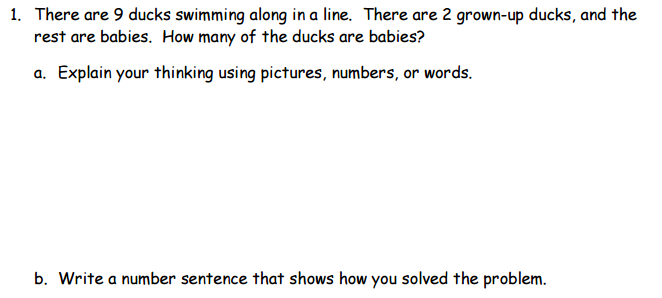 Grade 1 / Chapter 3: Addition StrategiesNote: On this test, questions that require a specific strategy or model have been deleted or modified in order to get evidence of the standards.  However, students should still be encouraged to use representations to help them, as needed.Grade 1 / Chapter 3: Addition StrategiesNote: On this test, questions that require a specific strategy or model have been deleted or modified in order to get evidence of the standards.  However, students should still be encouraged to use representations to help them, as needed.Grade 1 / Chapter 3: Addition StrategiesNote: On this test, questions that require a specific strategy or model have been deleted or modified in order to get evidence of the standards.  However, students should still be encouraged to use representations to help them, as needed.Grade 1 / Chapter 3: Addition StrategiesNote: On this test, questions that require a specific strategy or model have been deleted or modified in order to get evidence of the standards.  However, students should still be encouraged to use representations to help them, as needed.Problem #Action (Keep/Modify/Delete)Details for the ActionRationale1Delete2Keep3DeleteGuidance document: Lesson deleted4DeleteGuidance document: Lesson deleted5DeleteGuidance document: Lesson deleted6DeleteAssessment Rule of Thumb: Question requires a specific strategy.7Keep8DeleteAssessment Rule of Thumb: Question requires a specific strategy.9DeleteAssessment Rule of Thumb: Question requires a specific strategy.10ModifyKeep first sentence and delete the rest of the text.  Add in “Write an addition sentence to show the sum.”  Delete the equations with the boxes.Assessment Rule of Thumb: Question requires a specific model.11Delete12ModifyDelete “Draw a picture of the apples.”Assessment Rule of Thumb: Question requires a specific strategy.Questions to be added:Questions to be added:Questions to be added:Added LessonSourceQuestion 3.9.2; and replacing several questions that required a specific strategyEngageNY, Grade 1, Module 1, End of Module  Assessment: #4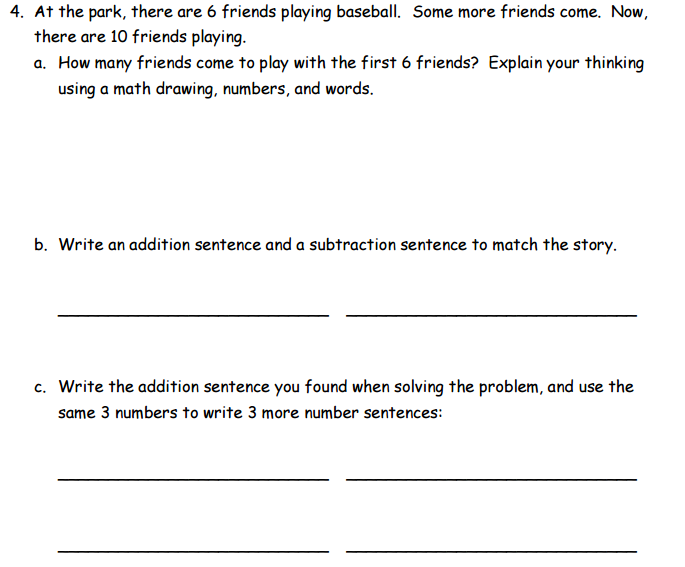 Adapted from EngageNY, Grade 1, Module 1, Mid Module Assessment: #3Look at the party picture!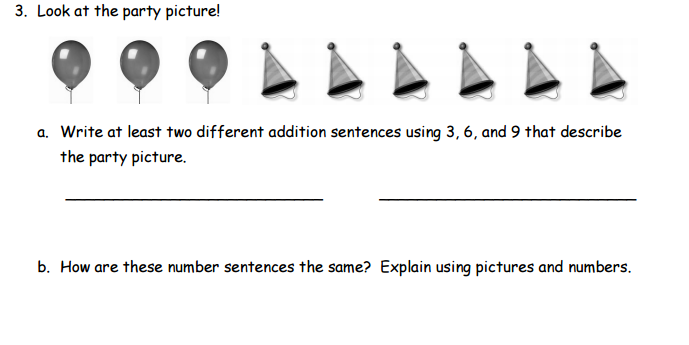 Write at least two addition sentences using 3, 6 and 9 that describe the party picture._______________    _______________EngageNY, Grade 1, Module 1, Mid Module Assessment: #2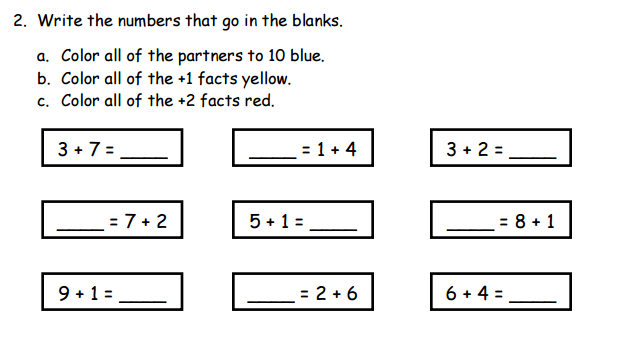 Grade 1 / Chapter 4: Subtraction StrategiesNote: On this test, questions that require a specific strategy or model have been deleted or modified in order to get evidence of the standards.  However, students should still be encouraged to use representations to help them, as needed.Grade 1 / Chapter 4: Subtraction StrategiesNote: On this test, questions that require a specific strategy or model have been deleted or modified in order to get evidence of the standards.  However, students should still be encouraged to use representations to help them, as needed.Grade 1 / Chapter 4: Subtraction StrategiesNote: On this test, questions that require a specific strategy or model have been deleted or modified in order to get evidence of the standards.  However, students should still be encouraged to use representations to help them, as needed.Grade 1 / Chapter 4: Subtraction StrategiesNote: On this test, questions that require a specific strategy or model have been deleted or modified in order to get evidence of the standards.  However, students should still be encouraged to use representations to help them, as needed.Problem #Action (Keep/Modify/Delete)Details for the ActionRationale1Keep2Keep3Keep4ModifyDelete first two sentences and the ten frames.Assessment Rule of Thumb: Question requires a specific strategy.5DeleteAssessment Rule of Thumb: Question requires a specific model.6Keep7Keep8Keep9ModifyDelete sentence and model.  Assessment Rule of Thumb: Question requires a specific strategy.10DeleteAssessment Rule of Thumb: Question requires a specific strategy.11ModifyDelete sentence “Draw a picture to help you subtract.”Delete second part of the item.Assessment Rule of Thumb: Question requires a specific strategy.Questions to be added:Questions to be added:Questions to be added:Added LessonSourceQuestion Adapted from EngageNY, Grade 1,  Module 1, Topic G, Lesson 26 Problem Set: #5 & #6 Solve.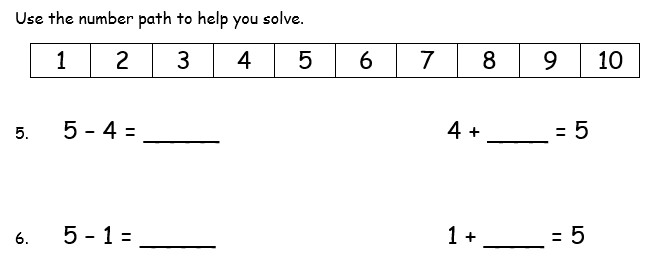 Note: The directions have been removed from this question based on the Assessment Rule of Thumb: Question requires specific strategy.Grade 1 / Chapter 5: Addition and Subtraction Relationships Grade 1 / Chapter 5: Addition and Subtraction Relationships Grade 1 / Chapter 5: Addition and Subtraction Relationships Grade 1 / Chapter 5: Addition and Subtraction Relationships Problem #Action (Keep/Modify/Delete)Details for the ActionRationale1ModifyDelete bar model diagram.Assessment Rule of Thumb: Question requires a specific model.2Keep3Keep4Keep5ModifyDelete all text and picture of cubes.  Add “Write the numbers that make the number sentence true.”Assessment Rule of Thumb: Question requires a specific model.6Keep7KeepDelete “draw a picture” from the last sentence.Assessment Rule of Thumb: Question requires a specific strategy.8Keep9Keep10Keep11Keep12ModifyDelete bar model diagram.Assessment Rule of Thumb: Question requires a specific model.Questions to be added:Questions to be added:Questions to be added:Added LessonSourceQuestion 5.7.1Illustrative Mathematics 1.OA Maria’s Marbles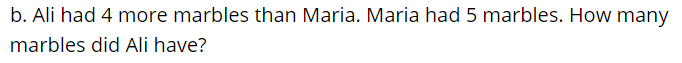 Grade 1 / Chapter 6: Count and Model NumbersGrade 1 / Chapter 6: Count and Model NumbersGrade 1 / Chapter 6: Count and Model NumbersGrade 1 / Chapter 6: Count and Model NumbersProblem #Action (Keep/Modify/Delete)Details for the ActionRationale1Keep2Keep3DeleteGuidance document: Lesson deleted4Keep5Keep6Keep7Keep8Keep9Keep10DeleteNot aligned to standard, 1.NBT.A only requires students to work with 2-digit numbers.11Keep12KeepQuestions to be added:Questions to be added:Questions to be added:Added LessonSourceQuestion EngageNY, Grade 1, Module 4, Mid Module Assessment: #4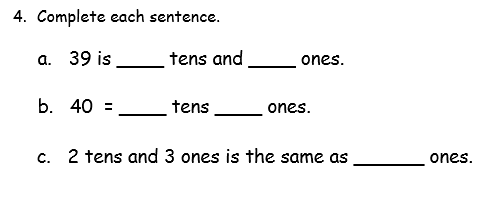 Note: 1.NBT.B.2Grade 1 / Chapter 7: Compare NumbersGrade 1 / Chapter 7: Compare NumbersGrade 1 / Chapter 7: Compare NumbersGrade 1 / Chapter 7: Compare NumbersProblem #Action (Keep/Modify/Delete)Details for the ActionRationale1Keep2Keep3Keep4Keep5Keep6Keep7Keep8Keep9Keep10Keep11Keep12KeepGrade 1 / Chapter 8: Two Digit Addition and SubtractionGrade 1 / Chapter 8: Two Digit Addition and SubtractionGrade 1 / Chapter 8: Two Digit Addition and SubtractionGrade 1 / Chapter 8: Two Digit Addition and SubtractionProblem #Action (Keep/Modify/Delete)Details for the ActionRationale1DeleteGuidance document: Lesson deleted2Keep3Keep4ModifyDelete hundred chart and directions referring to the hundred chart.Assessment Rule of thumb: Question requires a specific strategy.5ModifyDelete text and picture.  Directions should say “Add.”Assessment Rule of thumb: Question requires a specific strategy.6ModifyDelete text and picture.  Directions should say “Add.”Assessment Rule of thumb: Question requires a specific strategy.7Keep8DeleteGuidance document: Lesson deleted9Keep10ModifyAdd “14+23=__”Aspects of Rigor: The standard targets conceptual understanding, but this is an application question.11DeleteNot aligned to 1.NBT.C.412KeepGrade 1 / Chapter 9: MeasurementGrade 1 / Chapter 9: MeasurementGrade 1 / Chapter 9: MeasurementGrade 1 / Chapter 9: MeasurementProblem #Action (Keep/Modify/Delete)Details for the ActionRationale1Keep2Keep3Keep4Keep5Keep6Keep7Keep8Keep9Keep10Keep11KeepGrade 1 / Chapter 10: Represent DataGrade 1 / Chapter 10: Represent DataGrade 1 / Chapter 10: Represent DataGrade 1 / Chapter 10: Represent DataProblem #Action (Keep/Modify/Delete)Details for the ActionRationale1Keep2Keep3Keep4Keep5Keep6Keep7Keep8Keep9Keep10Keep11Keep12KeepGrade 1 / Chapter 11: Three Dimensional GeometryGrade 1 / Chapter 11: Three Dimensional GeometryGrade 1 / Chapter 11: Three Dimensional GeometryGrade 1 / Chapter 11: Three Dimensional GeometryProblem #Action (Keep/Modify/Delete)Details for the ActionRationale1Keep2Keep3Keep4Keep5Keep6Keep7Keep8Keep9Keep10KeepGrade 1 / Chapter 12: Two Dimensional GeometryGrade 1 / Chapter 12: Two Dimensional GeometryGrade 1 / Chapter 12: Two Dimensional GeometryGrade 1 / Chapter 12: Two Dimensional GeometryProblem #Action (Keep/Modify/Delete)Details for the ActionRationale1Keep2Keep3Keep4Keep5.Keep6Keep7DeleteGuidance document: Lesson deleted8Keep9Keep10Keep